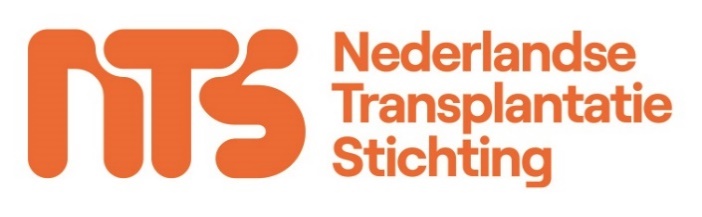 Expert Meeting Orgaandonatie - in samenwerking met hetLORUT (Landelijk Overleg Regionale Uitname Teams)9 maart 2021 van 13.00 tot 17.00 uurLocatie: 	Digitaal via ZoomOrganisatie: 	Mirjam Martens, Anneloes Krom en Nichon JansenProgramma13.00 – 13.05 uur	Welkom door Nichon Jansen
13.05 – 15.00 uur           DCD hartdonatie  - uitleg DCD hartdonatie - Michiel Erasmus, thoraxchirurg UMCG- hoe informeer je familie? – Dale Gardiner, Clinical Lead Organ Donation, NHSBT		- voorspellen van overlijden DCD donoren – Angela Kotsopoulos, DI, ETZ Tilburg	- heparine toediening? - Mijntje Nijboer – donatie/transplantatie chirurg LUMC 	- ECMO en orgaandonatie – Denis Reis Miranda, anesthesioloog-intensivist Erasmus MC- switch off procedure (o.a. wie ondersteunt familie, overdrachtsformulier, time-out)
15.30 – 15.45 uur	Pauze15.45 – 16.30 uur	Nieuwe ontwikkelingen 2021- pilots Organisatie van Donatie – Nathalie van der Voort, projectleider NTS (+ ondersteuning door Michael Kuiper?)- korte update Kwaliteitsstandaard Donatie – Nichon Jansen, beleidsmedewerker NTS16.30 – 16.50 uur	Casuïstiek bespreking o.b.v. input deelnemers16.50 – 17.00 uur 	Wrap up en evaluatie – Nichon Jansen